BREVET DE TECHNICIEN SUPÉRIEUR TRANSPORT ET PRESTATIONS LOGISTIQUES - SESSION 2014ANALYSE D’OPERATIONS DE TRANSPORT ET DE PRESTATIONS LOGISTIQUESDurée de l'épreuve : 4 heures 							        Coefficient : 8 Matériel autorisé : Une calculatrice de poche à fonctionnement autonome, sans imprimante et sans aucun moyen de transmission, à l'exclusion de tout autre élément matériel ou documentaire (circulaire n'99-186 du 16 novembre 1999 ; BOEN n'42). Tout autre matériel est interdit.Document remis au candidat Le sujet comporte 20 pages numérotées de 1/20 à  20/20. Aucun autre document n'est autorisé. Il vous est demandé de vérifier que le sujet est complet dès sa mise à votre disposition.Le sujet se présente sous la forme de 3 dossiers indépendantsPage de garde	p 1Présentation des contextes  	p 2DOSSIER 1 : FRIBERD       (70 points)	p 3DOSSIER 2 : ZALTO           (70 points)	p 10DOSSIER 3 : QCM              (20 points) 	p 10Le sujet comporte les annexes suivantesDOSSIER 1 - FRIBERDAnnexe 1 – Les commandes BIOMAG du mardi 22 avril 2014 à préparer 	p 4Annexe 2 – Extrait du fichier de gestion des stocks 	p 4Annexe 3 – Plan de l’entrepôt 	p 5Annexe 4 – Distances et temps dans l’entrepôt 	p 6Annexe 5 – Matériel de manutention 	p 7Annexe 6 – Tarification des prestations logistiques	p 7Annexe 7 – Caractéristiques des cartons	p 7Annexe 8 – Les expéditions : conditions d’affrètement	p 8Annexe 9 – Analyse de la qualité des prestations des sous-traitants	p 9Annexe A – Plan de l’entrepôt  (à rendre avec la copie)	p 17Annexe B – Analyse de la qualité des prestations  (à rendre avec la copie)	p 18DOSSIER 2 - ZALTOAnnexe 10 – Les modalités de la vente 	p 11Annexe 11 – Prix du transport depuis Tokyo 	p 12Annexe 12 – Taux de change 	p 13Annexe 13 – Les véhicules à proximité de Roissy	p 13 - 14Annexe 14 – Dédouanement à Montpellier 	p 15DOSSIER 3 - QCMAnnexe 15 – Extrait des conditions d’accès à la profession de transporteur routier	p 16Annexe C – QCM (à rendre avec la copie) 	p 19 - 20AVERTISSEMENTSi le texte du sujet, de ses questions, ou de ses annexes vous conduit à formuler une ou plusieurs hypothèses, il vous est demandé de la (ou les) mentionner explicitement dans votre copie.DOSSIER 1 : FRIBERDBIOMAG confie à l’agence FRIBERD de Montpellier le stockage, la préparation de commandes et l’expédition de leurs produits finis.Afin de fournir une prestation de qualité tout en limitant les coûts logistiques, FRIBERD se doit d’améliorer en continu son organisation.PARTIE 1 : TARIFICATION DES PRESTATIONS DE TRANSPORT ET DE LOGISTIQUEVous avez mis en place une méthode de préparation de commandes. Elle consiste à réaliser le picking de plusieurs commandes à la fois, avant de revenir sur la zone d’emballage.L’ensemble de la vague de commandes doit être réalisé par un même préparateur et au cours d’un même picking. C’est cette méthode que vous allez utiliser pour les 4 commandes BIOMAG du 22 avril 2014 présentées en annexe 1.Nous remettons toutes les expéditions pour le compte de notre client BIOMAG à des sous-traitants.Travail à faire: Pour les commandes du 22 avril 2014 :1. 	Calculer le poids brut de chaque commande ainsi que le poids brut total de ces 4 commandes.2. 	Compléter l’annexe A en indiquant le lieu d’implantation des produits concernés en utilisant la désignation abrégée.3. 	Compléter l’annexe A en représentant sur le plan de l’entrepôt le ou les circuit(s) à réaliser pour effectuer le picking de ces commandes à l’aide du matériel de manutention proposé. 4. 	Calculer le prix total facturé par FRIBERD à BIOMAG en distinguant les prestations logistiques et des prestations de transport. PARTIE  2 : L’EVALUATION DES SOUS-TRAITANTSNous effectuons tous les semestres une évaluation de la qualité des prestations de nos sous-traitants transport. Ce semestre, cette évaluation prend une importance particulière puisqu’il a été décidé de ne retenir que deux sous-traitants.Travail à faire : 5. 	À partir de l’analyse déjà réalisée (annexe 9), compléter le tableau de bord de  	l’annexe B à rendre avec la copie. Arrondir à deux chiffres après la virgule.6. 	À partir de l’ensemble des tableaux de bord, identifier les deux sous-traitants à conserver pour le semestre prochain, en argumentant sur les raisons de votre choix.
ANNEXE 1 : LES COMMANDES BIOMAG DU MARDI 22 AVRIL 2014 À PRÉPARERANNEXE 2 : EXTRAIT DU FICHIER DE GESTION DES STOCKSANNEXE 3 PLAN DE L’ENTREPÔTVue du dessusExtrait d’un rack  (trois travées vues de face)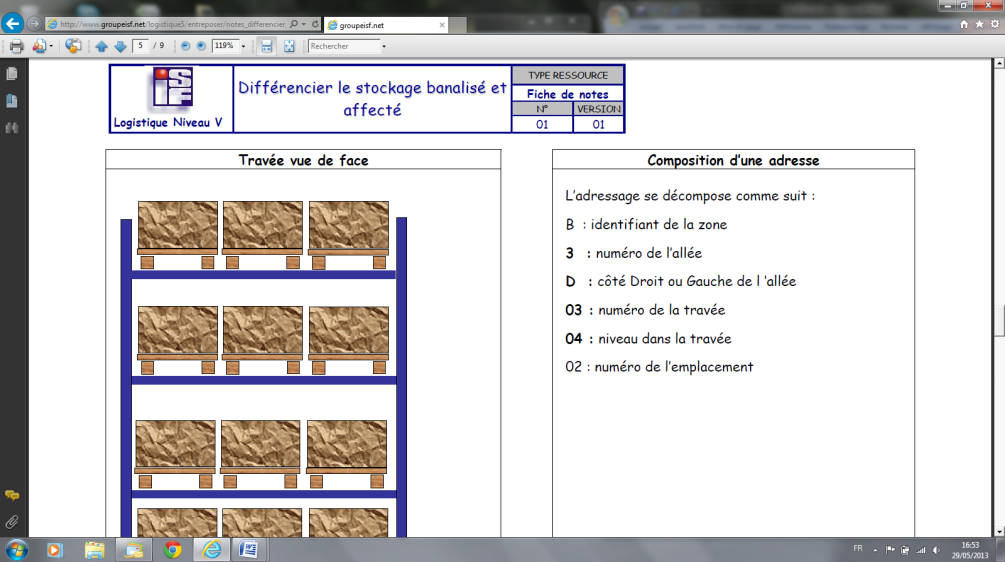 ANNEXE 4 : DISTANCES ET TEMPS DANS L’ENTREPÔTLes distancesDe la zone de préparation vers les allées     Entre chaque alléeLa longueur totale d’une travée est de 2,80 mètres. Le picking sur le côté droit ou gauche est indifférent pour le calcul de la distance. Ex : distance entre la travée : AG01 et AD03 : 3 x 2,80 = 8,40 m        distance entre la travée : AG01 et AG03 : 3 x 2,80 = 8,40  mLes tempsLa préparation de commandes nécessite des temps de déplacement et d’autres temps consacrés à d’autres activités (picking, recherche et étiquetage).Les magasiniers se déplacent à la vitesse de 29 mètres par minute.ANNEXE 5 : MATÉRIEL DE MANUTENTION Chariot préparateur de commandes au sol de capacité maximale 315 kg.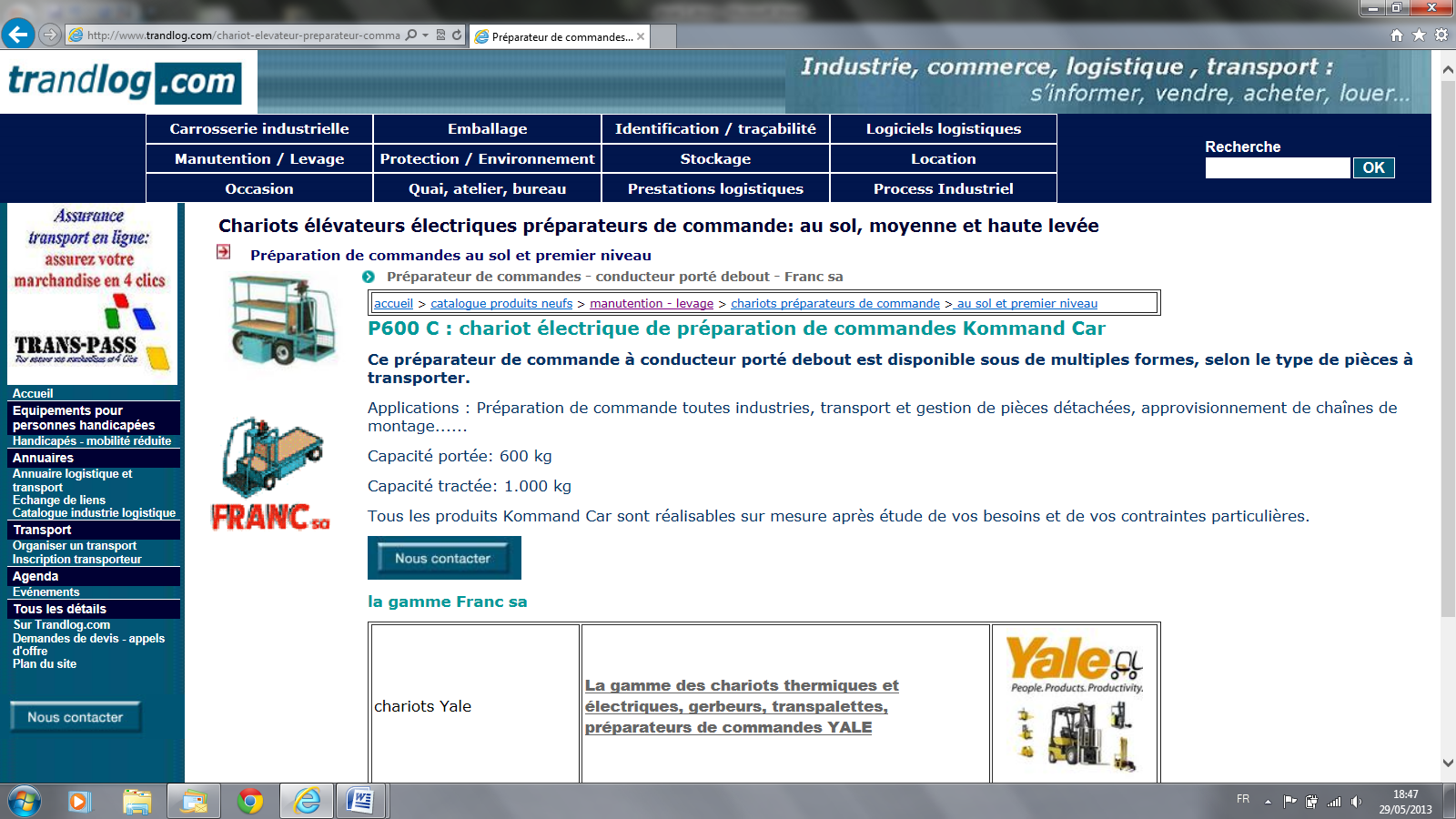 ANNEXE 6 : TARIFICATION DES PRESTATIONS LOGISTIQUESLe cahier des charges de BIOMAG prévoit les conditions tarifaires suivantes :Prix du stockage des produits concernés par la commande du 22 avril 2014 estimé au global à 10 €.Prix de la préparation de commandes : 30 € de l’heure.ANNEXE 7 : CARACTÉRISTIQUES DES CARTONSANNEXE 8 : LES EXPÉDITIONS : CONDITIONS D’AFFRETEMENT1- Des conditions tarifaires particulières ont été négociées avec des transporteurs pour les destinations suivantes :pour les transports à l’intérieur du département de l’Hérault (34), un forfait de 15 € par envoi est appliqué,pour les transports en direction de Marseille, un forfait de 70 € par envoi est appliqué.2- Les conditions tarifaires des transporteurs hors département (sauf Marseille) :Les commandes hors département de l’Hérault (sauf Marseille) sont confiées à des transporteurs aux conditions du service REGULAR pour une livraison en 24/48h.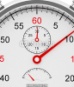 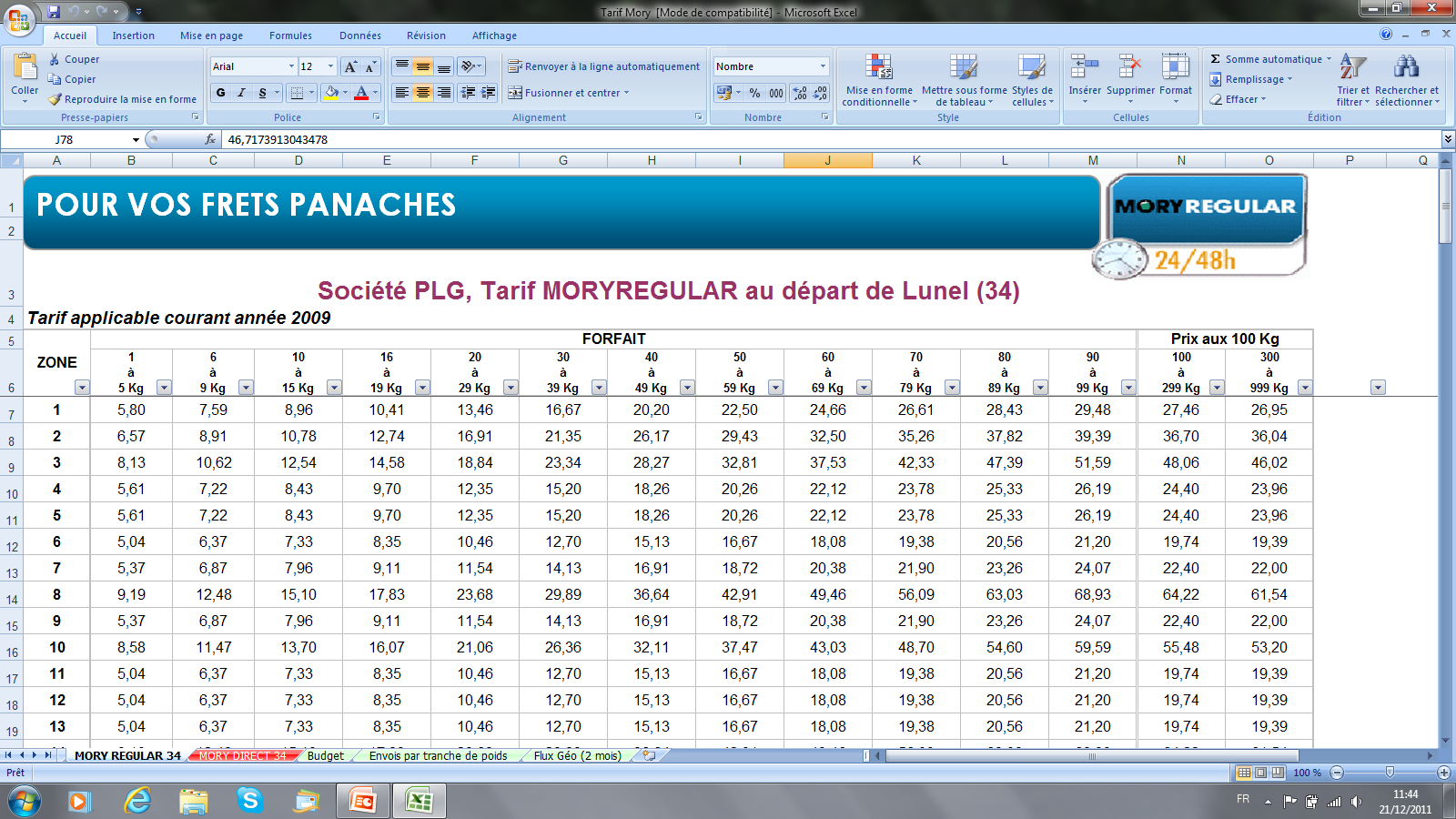 Forfait en euro par envoi de 0 à 99 kg. Au-delà, prix aux 100 kg arrondis au kg supérieur.Les prix calculés sont établis sur le poids brut de l’envoi arrondi au kg supérieur.Les prix s’entendent HT. Le minimum tarifaire est de 200 kg/m3.Au-delà de 999 kg et/ou 3 palettes, le transporteur se réserve la possibilité de traiter l’expédition par affrètement.	Correspondance des zones		01 – Ain					07 – Ardèche		02 – Aisne					08 – Ardennes		03 – Allier					09 – Ariège		04 – Alpes-de-Haute-Provence		10 – Aube		05 – Hautes –Alpes				11 – Aude		06 – Alpes-Maritimes			12 – Aveyron3 – Les conditions tarifaires de l’entreprise FRIBERD :Pour calculer le prix de vente il convient d’appliquer un taux de 15,5 % au coût facturé par le sous-traitant.Ce pourcentage permet de tenir compte des charges de structure et de la marge. ANNEXE 9 : ANALYSE DE LA QUALITÉ DES PRESTATIONS DES SOUS-TRAITANTSFRIBERD travaille avec quatre sous-traitants pour l’expédition des envois :RYMO effectue les expéditions des clients en France et en Europe,TRANSMED : bien que réalisant des expéditions sur tout le territoire français, nous lui confions principalement des expéditions sur la partie Sud Est de la France,EUROLOG  réalise pour nous de nombreuses expéditions partout en France mais aussi sur le nord de l’Europe,RAPIDSUD travaille pour nous depuis moins d’un an. Nous lui confions des expéditions principalement en France mais il propose également des expéditions sur l’Europe. la responsabilité du sous-traitant est retenue pour 13 colis parmi les 15 colis perdus et avariésDossier  2 – ZALTOBARIBO importe auprès de son fournisseur japonais AKITA, basé à Tokyo, des modules électroniques qui entrent dans la fabrication d’analyseurs d’hématologie.Ces modules extrêmement sensibles nécessitent un emballage particulier réalisé en caisses en aluminium. Vous êtes chargé(e) de réaliser l’importation du mois de mai 2014.Travail à faire : 7.	Démontrer que l’on disposera du ou des véhicule(s) nécessaire(s) au post-acheminement Roissy CDG – Montpellier.8. 	Calculer la valeur DDP Montpellier – Incoterms 2010 des modules électroniques, caisses en aluminium comprises.Dossier  3 – QUESTIONS A CHOIX MULTIPLESÀ l’aide de vos connaissances, compléter l’annexe C  (à rendre avec la copie). Une ou plusieurs réponses sont possibles pour une même question.ANNEXE 10 : LES MODALITÉS DE LA VENTEA : La marchandiseModules électroniques comprenant chacun un régulateur de tension, et un oscillateur interne.Quantité : 150 modules électroniques.Poids unitaire : 1830 grammes.Les caisses d’emballage 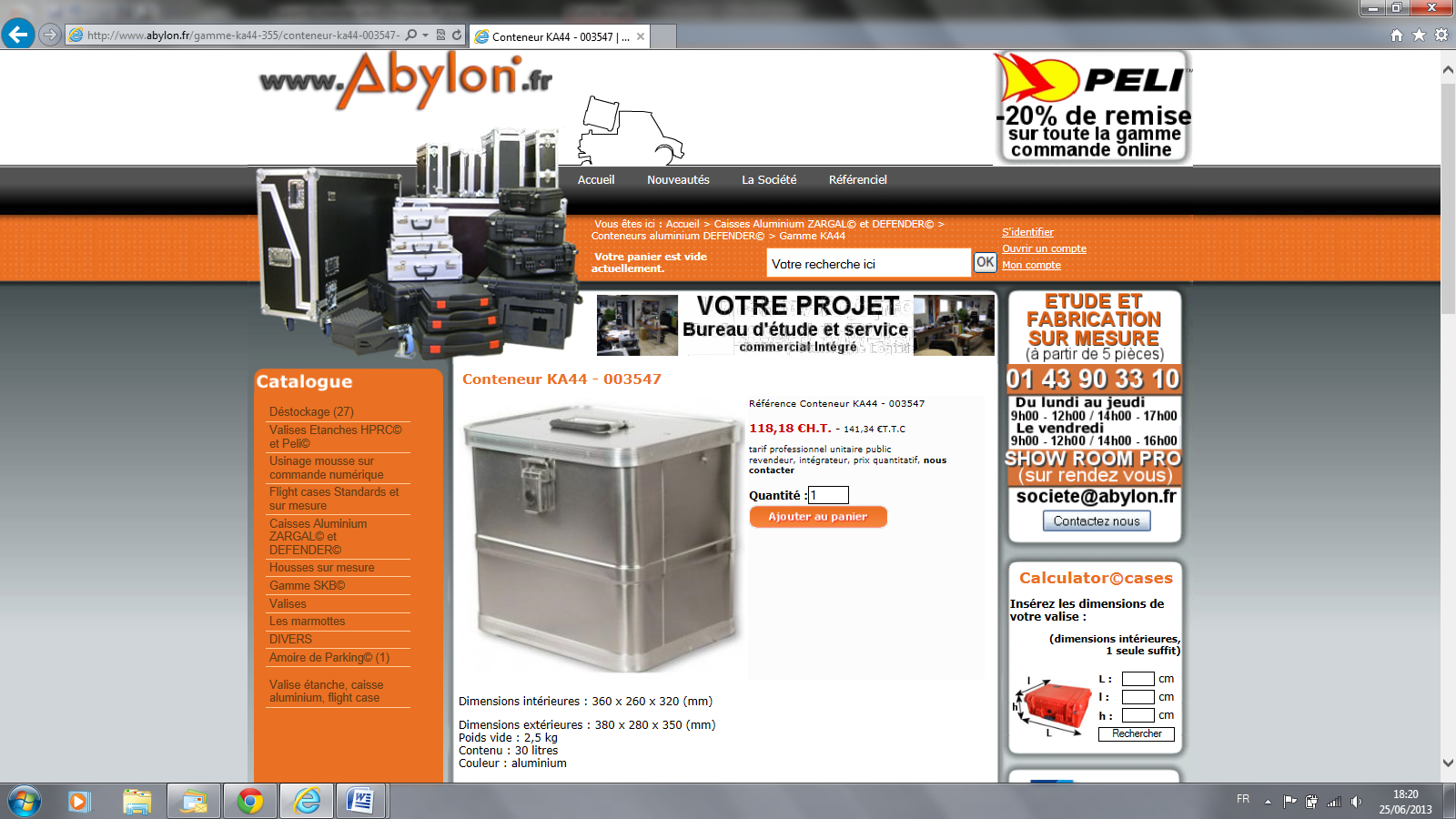 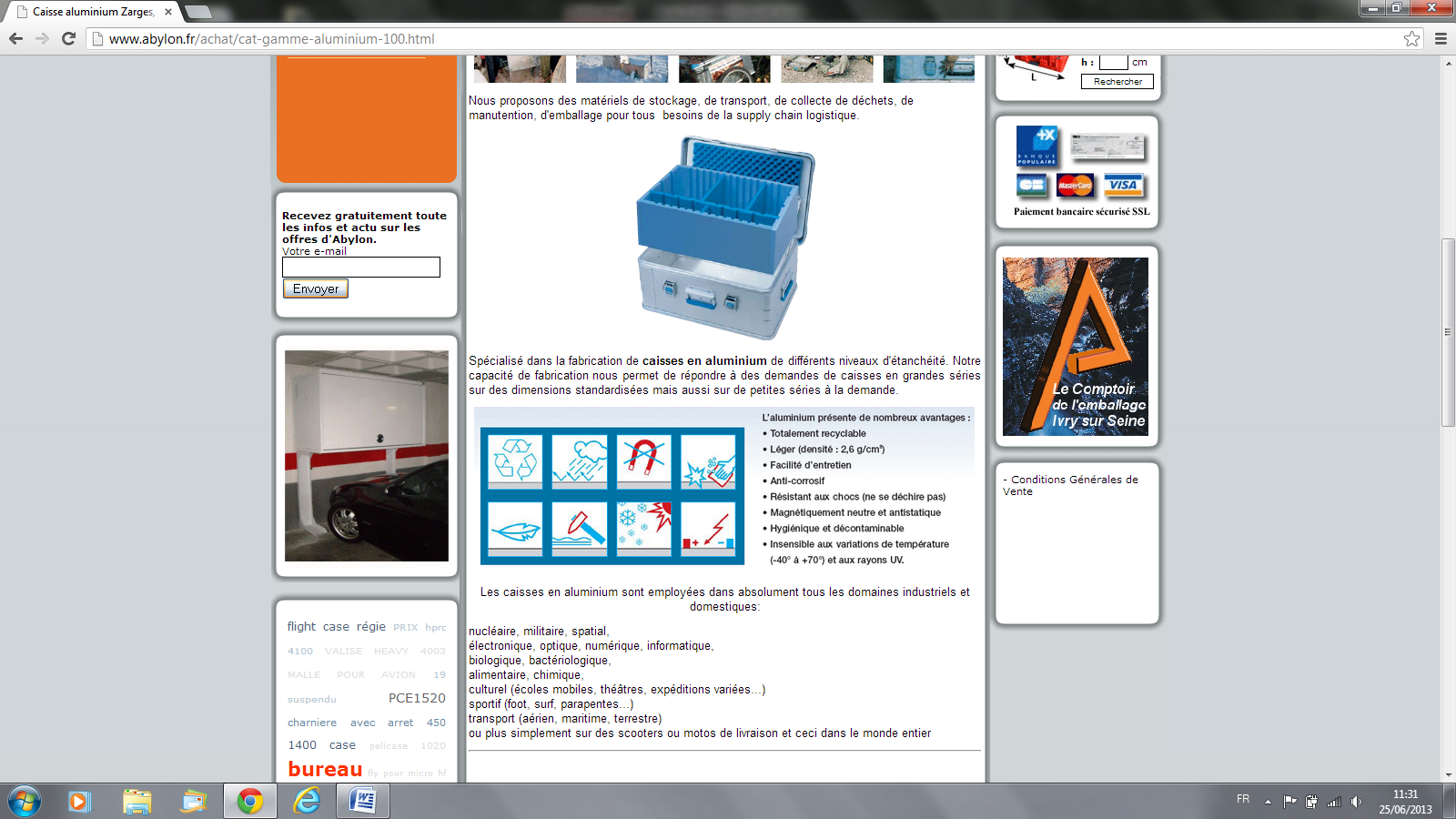 B : Le contrat de vente internationaleIl convient de distinguer l’importation définitive des modules électroniques de l’importation temporaire des caisses aluminium. En effet, dans un souci de réduction des coûts logistiques et de protection de l’environnement, les caisses utilisées comme emballage sont ensuite renvoyées vides au Japon. Incoterm retenu : EXW Tokyo – Incoterms 2010Importation définitive des modules électroniques :Valeur d’un module EXW Tokyo – Incoterms 2010 : 22400 JPY (Yen Japonais).Importation temporaire des caisses aluminium :Ces caisses sont consignées. La valeur EXW Tokyo – Incoterms 2010 d'une caisse vide est de 2240 JPY (prix de consignation). ANNEXE 11 : PRIX DU TRANSPORT DEPUIS TOKYOA : Frais logistiques et de douane jusqu’à l’aéroport de Tokyo : Le montant de ces frais s’élève à 3 200 JPY.B : Prix du transport aérienZalto a contacté la compagnie aérienne japonaise Japan Airlines qui propose le tarif suivant au départ de Tokyo à destination de Paris-CDG :Tarif des opérations accessoires, en JPY réalisées par Japan Airlines :C : AssuranceL'assurance souscrite par Zalto auprès de Arca Assurances pour le compte de son client coûte 971,48 €.D : Le coût du post acheminement Le coût total du post acheminement à retenir pour l’envoi des caisses de modules électroniques entre  Roissy CDG  et  Montpellier est de 250 €.ANNEXE 12 : TAUX DE CHANGECours du Yen Japonais1€ = 7,98521 JPYANNEXE 13 : LES VÉHICULES A PROXIMITÉ DE ROISSYL’acheminement du matériel médical en provenance du Japon et à destination de Montpellier est réalisé à partir de Roissy-CDG par un ensemble articulé. A l’aide du logiciel de géolocalisation, vous visionnez l’emplacement prévisionnel sur zone des véhicules de votre société qui seront disponibles au mois de mai.A : Copie écran du logiciel de géolocalisation : les véhicules de la société Zalto à proximité de Roissy (95)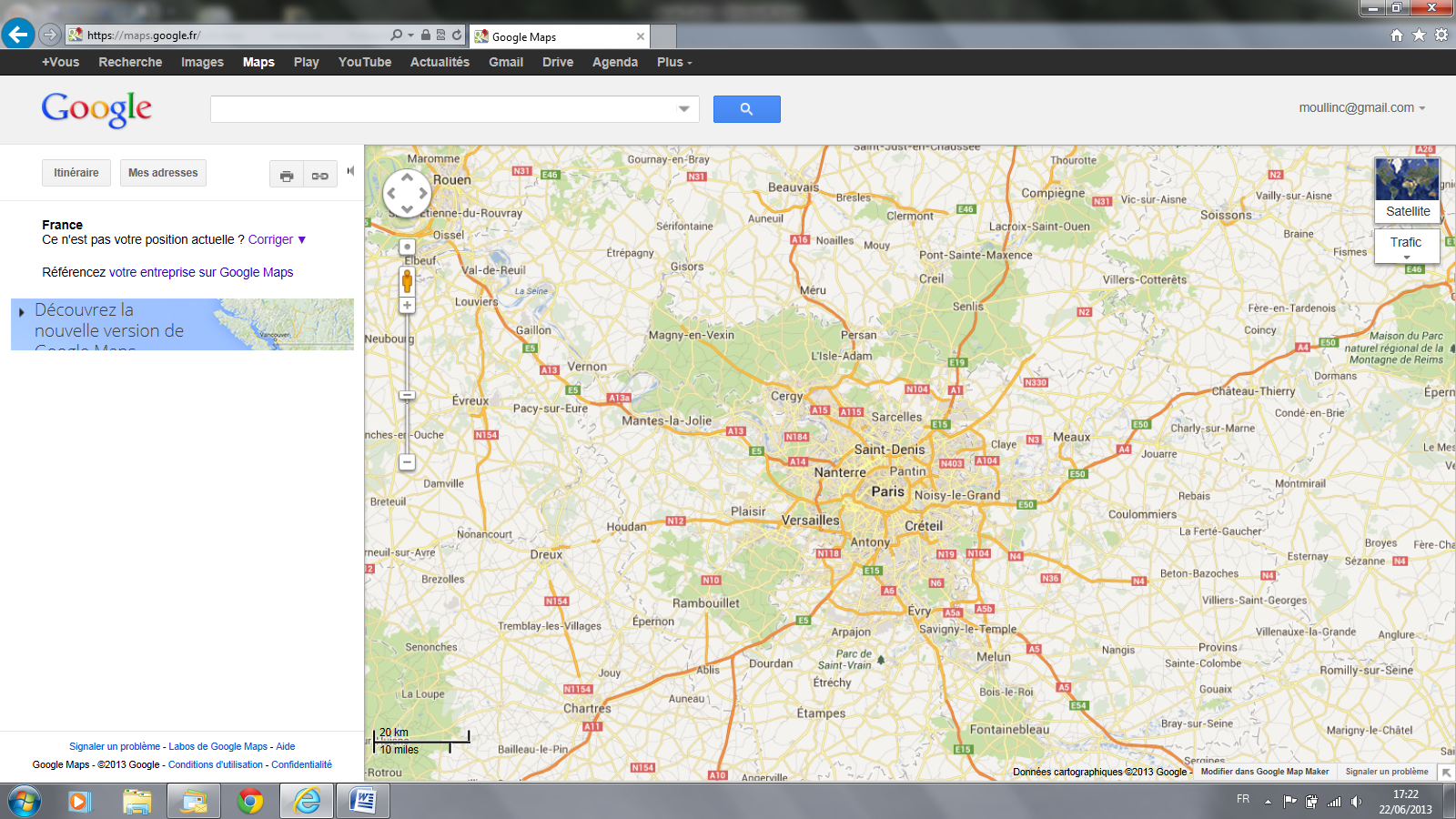 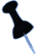 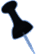 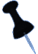 B : Extrait du tableau de correspondance avec le logiciel de géolocalisationC : Détail des expéditions prévisionnelles pour le mois de maiPBT = Poids Brut TotalANNEXE 14 : DÉDOUANEMENT A MONTPELLIERLe dédouanement se fait à Montpellier, dans les locaux de BARIBO, l’entreprise étant habilitée à dédouaner à domicile.Il faut considérer séparément les modules électroniques qui sont importés définitivement et les caisses aluminium qui n’entrent en France que temporairement.	1 - Modules électroniques : régime de l’importation définitivePour le calcul de la valeur DAP Montpellier – Incoterms 2010 des modules électroniques, vous retiendrez seulement 85 % des coûts de transport et des autres frais.Frais à incorporer dans la valeur en douane :Transport aérien : le lieu d'introduction dans le territoire douanier de la Communauté est, pour les marchandises acheminées par voie aérienne, le lieu de franchissement de la frontière terrestre du territoire douanier de la Communauté.Pour faciliter les déclarations relatives à la valeur en douane des marchandises, ainsi que la vérification de ces déclarations par les services des douanes, les frais de transport aérien à incorporer dans la valeur en douane des marchandises sont déterminés selon les pourcentages ci-dessous :Assurance : Par analogie, le montant de la prime d'assurance sera réparti selon les pourcentages ci-dessus utilisés pour le transport aérien.Autres frais HT :HAD : 100 €Frais de dossier : 78,35 €Commission de transit : 0,5 € par kg de poids des modulesLes droits et taxes :DD : 3,7 %TVA : 20 %	2 - Caisses aluminium : régime de l’admission temporaire en exonération partielle des droits et taxes.La part relative aux droits et taxes pour l’importation temporaire des caisses aluminium est de 325 €.ANNEXE 15 :EXTRAIT DES CONDITIONS D’ACCÈS À LA PROFESSION TRANSPORTEUR ROUTIER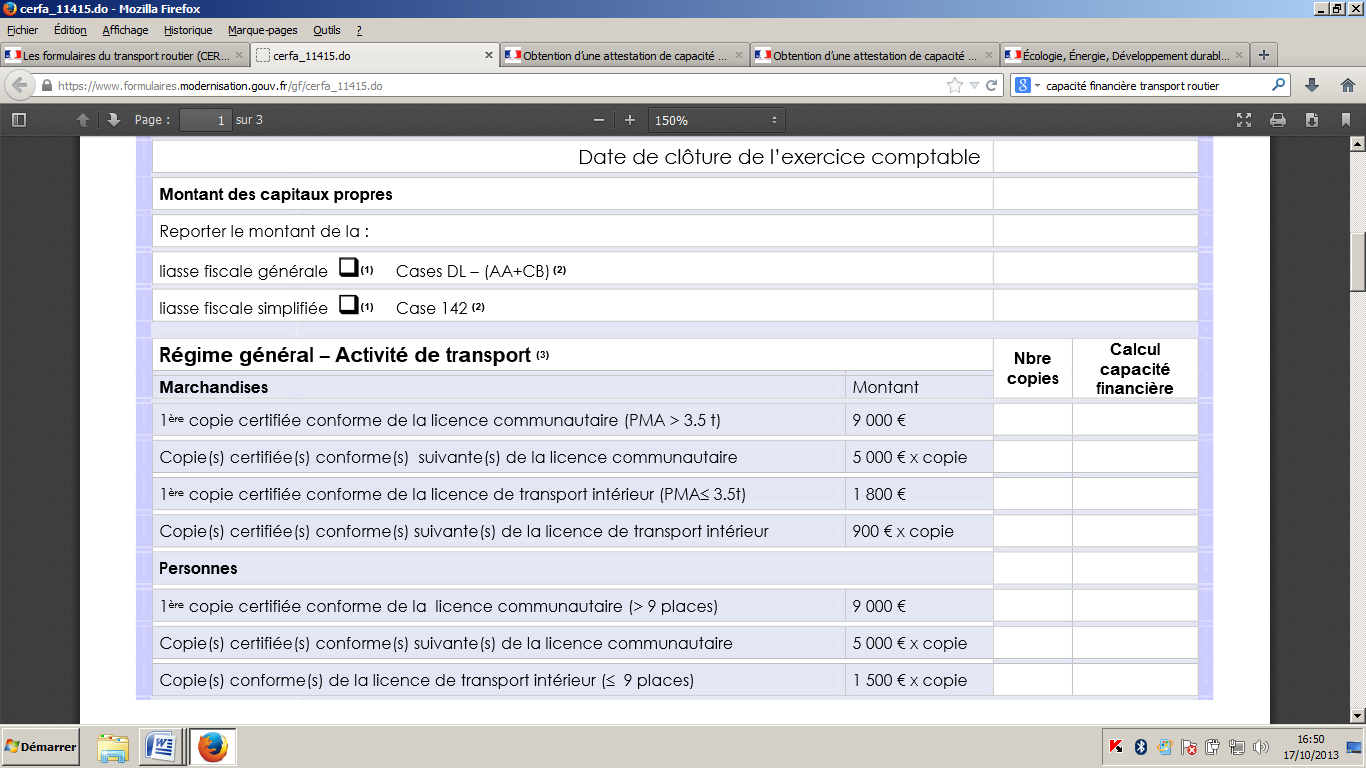 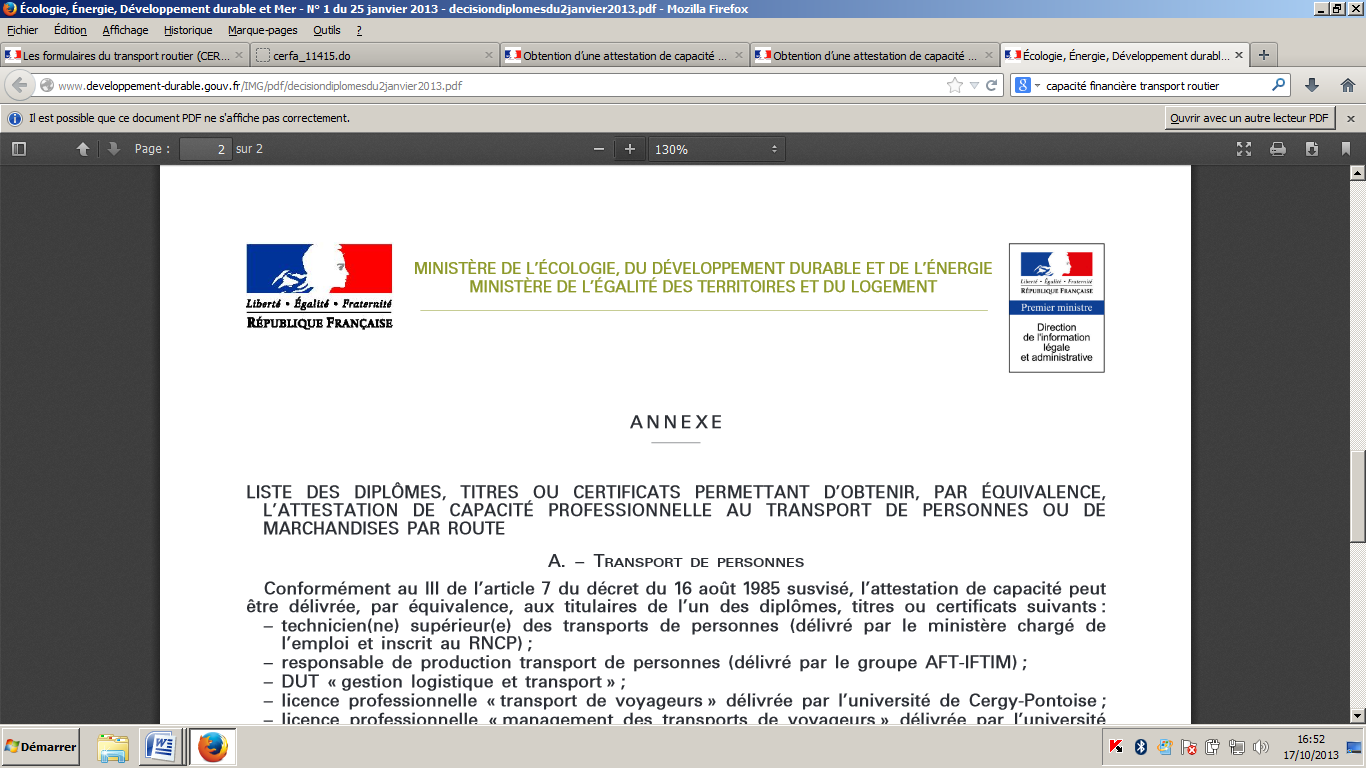 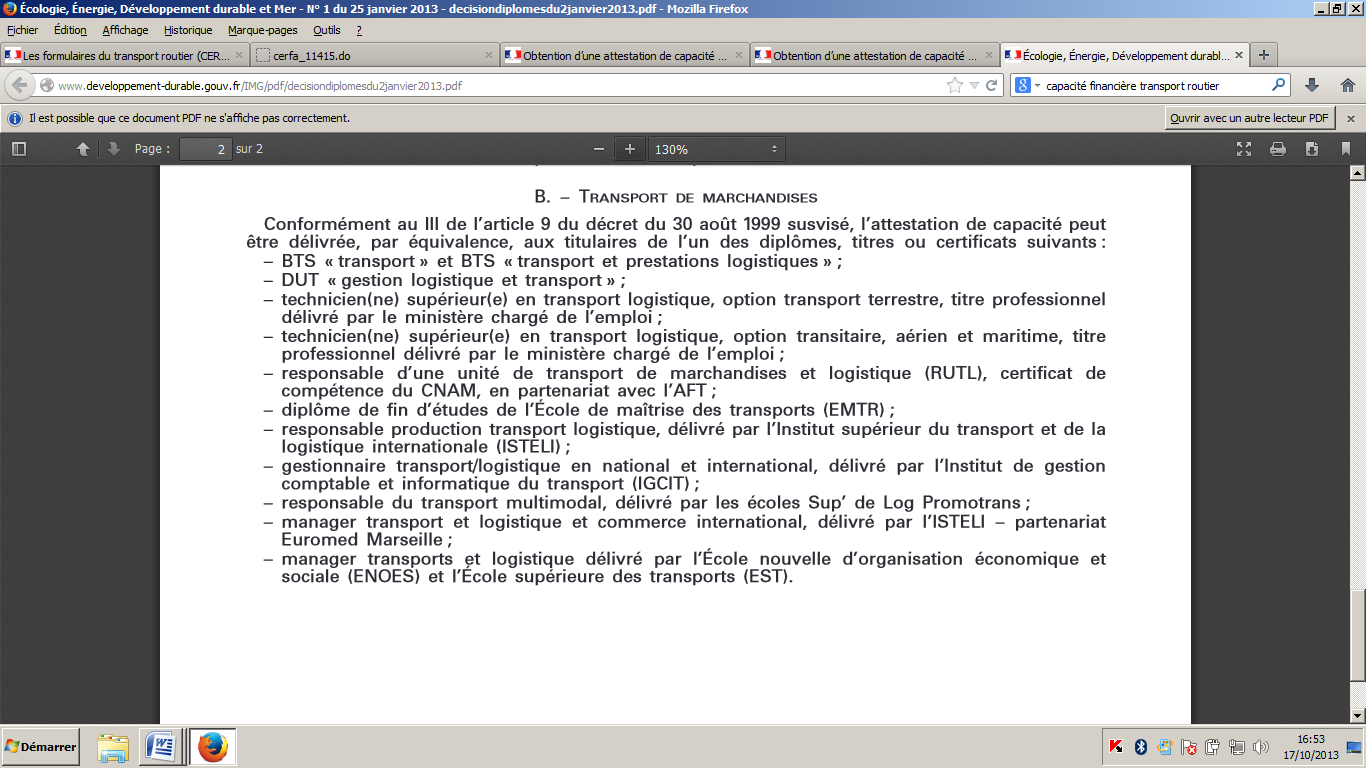 ANNEXE A : (à rendre avec la copie) PLAN DE L’ENTREPÔT  Vue du dessusANNEXE B : (à rendre avec la copie)  Analyse de la qualité des prestationsJustification des calculs :ANNEXE C : QCM   (à rendre avec la copie)1- Je conduis un porteur de 26 tonnes de PTAC. De retour d’un repos hebdomadaire, j’ai commencé ma journée de travail par 1h30 de chargement puis j’ai conduit durant 4h30. Après une pause de 50 minutes j’ai repris le volant pendant à nouveau 3h30. Je peux réaliser les activités suivantes avant de partir en repos journalier :  1h de conduite, 30 minutes de déchargement, 15 minutes de pause et 1 h de conduite 	  30 minutes de conduite puis 30 minutes de déchargement	  3h de déchargement              1h30 de déchargement, une pause de 45 minutes puis 1 h de conduite	  1h de conduite puis 2 h de déchargement 	  2h30 de conduite2- Lors d’une importation, la marchandise n'est dédouanée qu'à son arrivée dans les locaux d’une entreprise de Montpellier. A son arrivée à Roissy CDG, il faudra pour que la marchandise puisse être transportée entre Roissy CDG et les locaux de l’entreprise à Montpellier :	 Mettre en place un régime TIR	 Se procurer un carnet ATA	 Demander un régime économique	 Demander un régime de transit T1	 Demander un régime de transit T23- La déclaration d’échange de biens est utilisée :	 pour toute exportation	 uniquement pour les échanges intra communautaires	 à la place du DAU en deçà d’une certaine valeur	 dans les échanges avec les pays de l’AELE4- Une entreprise de transport familiale exploite 3 ensembles articulés de PTRA 44 t et exerce la fonction de gestionnaire de transport. Pour répondre à un appel d’offre, vous envisagez d’acheter 3 porteurs de 19 T de PTAC et d’ouvrir une nouvelle agence juridiquement indépendante. Vous disposez de l’annexe 15. Vous pouvez mettre en œuvre ce projet si : 	 le responsable de l’agence est titulaire d’un bac professionnel option transport 	 le responsable de l’agence est titulaire d’un bac professionnel option logistique le responsable de l’agence est titulaire d’un BTS Transport et Prestations Logistiques	 le responsable de l’agence est titulaire d’un bac ES et d’un  Master option sciences 	    économiques et sociales	 vous disposez d’une capacité financière de 15 000 €	 vous disposez d’une capacité financière de 19 000 €	 vous disposez d’une capacité financière de   3 600 €	 vous disposez d’une capacité financière de 14 000 €5- Vous devez remettre une offre à un nouveau client brésilien de Brasilia (envoi par avion depuis Roissy via aéroport de Rio de Janeiro).Vous souhaitez lui proposer un service maximum sans subir les risques liés au transport principal. Quel est l’incoterm le plus adapté :	 CIF aéroport de Rio	 CIP aéroport de Rio	 DAP Brasilia	 DDP Brasilia	 FCA aéroport de RoissyDossier  1 - FRIBERDDossier  1 - FRIBERDVotre entrepriseFRIBERD, transporteur routier et  commissionnaire de transport, propose à sa clientèle divers services :	- entreposage,	- préparation de commandes,	- gestion des stocks,	- affrètement.Votre positionVous êtes employé(e) par l’agence de Montpellier (34).Votre client BIOMAG est un industriel spécialisé dans les compléments alimentaires à partir de plantes en provenance de plusieurs régions du monde. Installé dans la région de Montpellier depuis sa création en 2008 sa communication est basée sur  des valeurs de solidarité, de développement durable et d’éco-citoyenneté.Votre missionVous êtes chargé(e) d’évaluer les prestations logistiques et transport destinées à votre client BIOMAG. Dossier  2 - ZALTODossier  2 - ZALTOVotre entrepriseZALTO, transporteur routier, commis-sionnaire de transport et commis-sionnaire agréé en douane spécialisé en transport aérien au départ et à destination de l’ASIE.Votre positionVous êtes employé(e) par l’agence de Montpellier (34).Votre client BARIBO est un industriel spécialisé dans la fabrication de matériel médical en hématologie et chimie clinique. Basé à Saint Jean de Védas (34),il vous confie la mission d’organiser sa logistique d’importation.Votre missionVous êtes chargé(e) pour BARIBO d’étudier une importation de composants électroniques rentrant dans la fabrication de leur matériel médical. Numéro de commandeAdresse de livraisonDésignationDésignation abrégéeQuantitéscommandées125LO159Lakinature10 route de Sète34300 AgdeCranberries  250 grCran 2504 cartons125LO159Lakinature10 route de Sète34300 AgdeGoumi du Japon 175 grGou 1754 cartons789GI258Phyto-Perles26 avenue de la liberté13000 MarseilleSirop de Cactus Cac 0,7519 cartons789GI258Phyto-Perles26 avenue de la liberté13000 MarseilleSirop de Guarana Gua 0,7511 cartons538ST155Diéti-Natura46 route du vieux chêne12013 RodezCranberries 500 grCran 5008 cartons538ST155Diéti-Natura46 route du vieux chêne12013 RodezBaies d’Açai 150 grAçai 1501 carton538ST155Diéti-Natura46 route du vieux chêne12013 RodezAronies noires 75 grAro 756 cartons642IQ323Vitalibio126 Allée Paul Riquet34500 BéziersBaies de Goji 150 grGoji 1506 cartonsRéférenceDésignationNombre d’unitéspar cartonRéférencecartonPoids brut d’un cartonen kgAdresse de stockageQuantité en stock306150Baies de Goji 150 gr15BP3,1BG03030338306500Baies de Goji 500  gr10AB6,1BG03020310500250Baie d’ Açai 150 gr 10AA3,8AD04010230500500Baie d’ Açai 500 gr10AB6,1AD04010118200150Carnitin forte 150 gr15BP3,8CG05010211600250Cranberries 250 gr10AA3,8DD10010110600500Cranberries 500 gr10AB6,1DD10010213100250Maca bio 250 gr5CP1,7CD0901039700175Goumi du Japon 175 gr10CA3,2DG07010112470075Aronies noires 75 gr10CA1,2AG07010115470125Aronies noires 125 gr10BP2AG07020110470250Aronies noires 250 gr5BC2,1AG07030117920050Sirop de cactus 6DB7,4BG01010110920075Sirop de cactus 6DE9,8BG01010328928075Sirop de Guarana 6DE9,8BG01010225945025Sirop d’Agave 6BP3,8BD01010115Allée de circulationAllée de circulationAllée de circulationAllée de circulationAllée de circulationAllée de circulationAllée de circulationAllée de circulationAllée de circulationAllée de circulationAllée de circulationAllée de circulationAllée AAllée BAllée CAllée D10Allée AAllée BAllée CAllée D9Allée AAllée BAllée CAllée D8Allée AAllée BAllée CAllée D7Allée AAllée BAllée CAllée D6Allée AAllée BAllée CAllée D5Allée AAllée BAllée CAllée D4Allée AAllée BAllée CAllée D3Allée AAllée BAllée CAllée D2Allée AAllée BAllée CAllée D1Allée de circulationAllée de circulationAllée de circulationAllée de circulationAllée de circulationAllée de circulationAllée de circulationAllée de circulationAllée de circulationAllée de circulationAllée de circulationAllée de circulationDistance en mètresDistance en mètresDistance en mètresDistance en mètresversversversversdeDébut Allée ADébut Allée BDébut Allée CDébut Allée DZone de préparation16111116Distance en mètresDistance en mètresDistance en mètresversversversdeABCB5,3C10,65,3D15,910,35,3   ACTIVITE SRépartition du temps de préparation de commandesRépartition du temps de préparation de commandesRépartition du temps de préparation de commandesRépartition du temps de préparation de commandesRépartition du temps de préparation de commandesRépartition du temps de préparation de commandesRépartition du temps de préparation de commandesRépartition du temps de préparation de commandesRépartition du temps de préparation de commandesRépartition du temps de préparation de commandesRépartition du temps de préparation de commandesRépartition du temps de préparation de commandesRépartition du temps de préparation de commandes   ACTIVITE SDéplacement40 % du temps total de préparation40 % du temps total de préparation   ACTIVITE S   ACTIVITE SRecherche 10% du temps total de préparation 10% du temps total de préparation 10% du temps total de préparation 10% du temps total de préparation 10% du temps total de préparation 10% du temps total de préparation 10% du temps total de préparation 10% du temps total de préparation 10% du temps total de préparation 10% du temps total de préparation   ACTIVITE S   ACTIVITE SPicking 15 % du temps total de préparation 15 % du temps total de préparation 15 % du temps total de préparation 15 % du temps total de préparation 15 % du temps total de préparation 15 % du temps total de préparation 15 % du temps total de préparation 15 % du temps total de préparation 15 % du temps total de préparation   ACTIVITE S   ACTIVITE SEtiquetage 35 % du temps total de préparation 35 % du temps total de préparation 35 % du temps total de préparation 35 % du temps total de préparation 35 % du temps total de préparationDimensions en cmPoids en grammesAA40 x 40 x 20520AB60 x60 x20718BC45 x 45 x 30620BP35 x 35 x 20480CA20 x 18 x 20210CP20 x 20 x 10260CR30 x 30 x 23275DB20 x 18 x 12180DE32 x 25,5 x 17,5280Analyse de la qualité des prestations réalisées durant les six derniers mois de l’annéeAnalyse de la qualité des prestations réalisées durant les six derniers mois de l’annéeAnalyse de la qualité des prestations réalisées durant les six derniers mois de l’annéeAnalyse de la qualité des prestations réalisées durant les six derniers mois de l’annéeAnalyse de la qualité des prestations réalisées durant les six derniers mois de l’annéeAnalyse de la qualité des prestations réalisées durant les six derniers mois de l’annéeAnalyse de la qualité des prestations réalisées durant les six derniers mois de l’annéeAnalyse de la qualité des prestations réalisées durant les six derniers mois de l’annéeSous-traitantsNombre d’envoisNombre total de colispris en chargeNombre d’envois livrés avec retardNombre de colis perdusNombre de colis livrés avariésResponsabilité du sous-traitant dans les litigesResponsabilité du sous-traitant dans les litigesSous-traitantsNombre d’envoisNombre total de colispris en chargeNombre d’envois livrés avec retardNombre de colis perdusNombre de colis livrés avariésPertes et avaries en nombre de colisEnvois livrés enretardRYMO320981236913 (1)18TRANSMED271108082336EUROLOG54216021838916RAPIDSUD15648620212Analyse du parc de véhicules des sous-traitantsAnalyse du parc de véhicules des sous-traitantsAnalyse du parc de véhicules des sous-traitantsAnalyse du parc de véhicules des sous-traitantsAnalyse du parc de véhicules des sous-traitantsAnalyse du parc de véhicules des sous-traitantsSous-traitantsSous-traitantsRYMOTRANSMEDEUROLOGRAPIDSUDParc de porteursParc de porteurs810612Nombre de véhicules conformes au cahier des chargesNombre de véhicules conformes au cahier des charges49512Équipement conforme Équipement conforme 69410Contrôle documents conformes Contrôle documents conformes okokokokNormes ≤ EURO 46301Normes EURO  526510Normes EURO  60111Tarif général en JPY : Tarif général en JPY : MN45100300500100056013070,5052,3046,6541,2532,75Taxe fixe d'établissement de la LTA : 86 Taxe fixe d'enregistrement : 125Frais de traitement par kg de poids brut réel : 0,38Taxe de sûreté du fret aérien :par kg de poids brut réel : 0,25minimum : 95 par expéditionmaximum : 1500 par expéditionCodeImmatriculationTypeCULongueur utileVolume utileCapacité palettes 120 x 80203PA 785 PIPorteur fourgon10 T8,3 m50 m321204EN 152 ZOPorteur fourgon10 T8,3 m50 m321205MI 258 TEPorteur fourgon10 T8,3 m50 m321206CA 456 FEEns. art fourgon25 T13,50101 m333207OR 753 DIEns. art fourgon25 T13,5098 m333208LY 412 CEEns. articulé Tautliner26 T13,50101 m333209LI 736 LEEns. articulé Tautliner26 T13,50110 m333210RO 522 MEEns. articuléTautliner26 T13,50105 m333211BA 637 LIEns. articuléTautliner25,5 T13,50110 m333212JA 558 DEEns. articuléTautliner26 T13,5098 m333213FA 584 NIEns. articuléTautliner26 T13,50105 m333214NO 872 AHEns. articuléTautliner26 T13,50108 m333ImmatriculationDestinationDétail du chargement prévisionnelPA 785 PIMontpellier (34)45 m3 de laine de roche P.B.T : 1 850 kg EN 152 ZOBéziers (34)Complet 21 palettes pour Base IntermarchéMI 258 TEMontpellier (34)Profilés en Aluminium PBT : 12 tonnesVolume total : 46 m3CA 456 FEBordeaux (33)21 palettes de peinture en bidon, PBT : 23,7 tonnesOR 753 DILyon (69)25 palettes produits blancs. PBT : 9 tonnesLY 412 CELille (59)28 palettes Base Intermarché Lille. PBT : 25,5 tonnesLI 736 LEMontpellier (34)33 palettes Pour France BoissonsRO 522 MELille (59)Houblon en big bag PBT : 18 tonnesBA 637 LIMontpellier (34)90 m3 câbles électriques en bobines, PBT : 18 tonnesJA 558 DEMontpellier (34)94 m3 de meubles bois exotique Base Intermarché Montpellier PBT : 24 tonnesFA 584 NIMontpellier (34)28 palettes produits blancs PBT : 11 tonnes, 60 m3NO 872 AHQuimper (29)18 palettes de produits manufacturés PBT : 8 tonnesPays tiersAéroport de départAéroport de destinationAéroport de destinationAéroport de destinationAéroport de destinationAéroport de destinationAéroport de destinationAéroport de destinationAéroport de destinationAéroport de destinationPays tiersAéroport de départBordeauxLyonMarseilleMulhouseNantesNiceParis – Roissy CDGStrasbourgToulouseJaponTous aéroports90 %95 %93 %98 %88 %94 %92 %95 %91 %Allée de circulationAllée de circulationAllée de circulationAllée de circulationAllée de circulationAllée de circulationAllée de circulationAllée de circulationAllée de circulationAllée de circulationAllée de circulationAllée de circulationAllée AAllée BAllée CAllée DAllée AAllée BAllée CAllée D9Allée AAllée BAllée CAllée D8Allée AAllée BAllée CAllée D7Allée AAllée BAllée CAllée D6Allée AAllée BAllée CAllée D5Allée AAllée BAllée CAllée D4Allée AAllée BAllée CAllée D3Allée AAllée BAllée CAllée D2Allée AAllée BAllée CAllée D1Allée de circulationAllée de circulationAllée de circulationAllée de circulationAllée de circulationAllée de circulationAllée de circulationAllée de circulationAllée de circulationAllée de circulationAllée de circulationAllée de circulationAnalyse de la qualité des prestations réalisées durant les six derniers mois de l’annéeAnalyse de la qualité des prestations réalisées durant les six derniers mois de l’annéeAnalyse de la qualité des prestations réalisées durant les six derniers mois de l’annéeAnalyse de la qualité des prestations réalisées durant les six derniers mois de l’annéeAnalyse de la qualité des prestations réalisées durant les six derniers mois de l’annéeAnalyse de la qualité des prestations réalisées durant les six derniers mois de l’annéeSous-traitant% d’envois livrés avec retard% de colis perdus% de colis livrés avariésResponsabilité du sous-traitant dans les litiges en %Responsabilité du sous-traitant dans les litiges en %Sous-traitant% d’envois livrés avec retard% de colis perdus% de colis livrés avariésPertes et avaries en nombre de colisEnvois livrés enretard RYMOTRANSMEDEUROLOGRAPIDSUD